Урок в темі №11Тема уроку. Розв'язування рівнянь та задач за допомогою рівняньМета уроку: створити умови для відпрацювання навичок розв'язання рівнянь і рішення задач за допомогою рівнянь;створити умови для формування таких розумових операцій як аналіз, синтез, порівняння, аналогія та узагальнення;виховувати математичну культуру, наполегливість, інтерес до математики.Тип уроку: застосування знань, умінь і навичок.Обладнання: колесо історії, сигнальні картки, ілюстрація «Арифметики» Магніцького.Хід урокуІ. Організаційний етап  (Весь клас ділиться на три команди. Кожній команді роздати сигнальні картки (у вигляді кольорових бантиків. Таким чином утворюються команди "Червоних", "Жовтих", "Зелених".)ІІ. Перевірка домашнього завданняПеревірити наявність виконаних домашніх завдань та відповісти на запитання учнів, які виникли при їх розв'язуванні.IІІ. Повідомлення теми, мети і задач уроку Наше сьогоднішнє заняття пройде у формі гри "Колесо історії". На цій грі ви дізнаєтеся дещо з історії математики і зможете самі порозв’язувати  деякі цікаві завдання, які розв’язували ще далекі наші предки. За кожну правильно  розв’язану задачу дається певна кількість очок, які вимірюються в верстах.Довідка. Верста від слова вертіти. Спочатку - відстань від одного повороту плуга до іншого під час оранки. Великі відстані в старовину вимірювалися верстами  -звідси вираз "міряти версти", тобто ходити пішки на великі відстані. Довжина версти 1,067 км. Верста як міра довжини на Русі зустрічається з XI століття.ІV. Застосування знань під час проведення гриПравила гри.1. Три команди (червоні, жовті, зелені)2. У нашому колесі історії 5 секторів, кожен сектор містить по завданню на певну кількість верст (на дошці плакат у вигляді колеса).3. Порядок ходів визначається як в світлофорі: першими стартують червоні, потім жовті і останніми зелені.Всі вирішують в зошитах задачу з кожного сектора, але право на пояснення завдання надається відповідальній команді. Якщо відповідь невірна, то право відповіді надається іншій команді.1-й сектор. Тренувальний. Приймають участь всі команди.Хто швидше розв’яже рівняння. Від кожної команди по одному представнику працюють біля дошки. Кожне рівняння 50 верст.1. 5х+3=27-3х; 2. 6z+24=2z+13; 3. 5(x-7)=3(x-4)-13Відповіді: 1. 3;  2. ;   3. 5.2-й сектор.  Задача із підручника Ейлера.Коротка історична довідка: Л. Ейлер був не тільки великим математиком, але і знаменитим педагогом, автором багатьох підручників як з вищої так і з елементарної (шкільної) математики.Перше завдання з підручника Ейлера. Вартість 200 верст.Задача.  Батько, у якого було троє синів, залишив їм 1600 крон. Старший син отримав на 200 крон більше, ніж середній, а середній на 100 крон більше молодшого. Скільки отримав кожний син? ( х + х + 100 + х + 100 + 200 = 1600. Відповідь: 700, 500, 400)Ф І З К У Л Ь Т Х В И Л И Н К А3-й сектор. Давньокитайська задача Вартість 200 верст.У клітці знаходиться невідоме число фазанів і кроликів. Відомо, що вся клітина містить 35 голів і 94 ноги. Дізнатися кількість фазанів і число кроликів. (4х +2(35 – х) = 94. Відповідь: 23 і 12).4-й сектор. "Арифметика Магницького"Коротка історична довідка: Перед вами сторінка першого російського друкованого підручника математики, який отримав широке поширення "Арифметики" Леонтія Пилиповича Магницького. Книга ця була видана в 1703 році. Ось що пише автор: "“Арифметика или числительница есть художество честное, независтное, всем удобопонятное, многополезнейшее и многохвалейнейшее».На першій сторінці книги зображено палац науки. На престолі сидить царівна "Арифметика", в її правій руці символічний ключ - це ключ до всіх знань. Без арифметики немає доступу до інших наук, до пізнання арифметики ведуть п'ять ступенів: лічба, додавання, віднімання, множення і ділення. У першій частині першої книги "Арифметика" викладена нумерація цілих чисел і всі дії з цілими числами, а в другій частині розглядаються числа ламані, тобто дроби.Ось вам завдання з цієї книги (роздати картки з завданням на кожен стіл). Вартість задачі 300 верст.Задача. Запитав хтось вчителя: "Скільки у тебе в класі учнів, оскільки хочу віддати до тебе на вчення свого сина? ". Учитель відповів: "Коли ж прийде учнів стільки ж скільки маю, і половина, і четверта частина класу, і твій син, тоді буде у мене 100 учнів. Питається, скільки учнів було у вчителя? "( х + х + + 1 = 100. Відповідь: 36)5-й сектор. "Зі стародавніх рукописів"Коротка історична довідка: Найбільший збережений до наших днів давньоєгипетський математичний текст - це так званий папірус писаря XVIII-XVII в.в.до н.е. Ахмеса. Папірус має розмір 5,25м? 33см і містить 84 завдання. Отже наступне завдання з цього папірусу Ахмеса. Вартість задачі 300 верст.Задача. Приходить пастух з 70 биками. Його запитують: - Скільки ти привів зі свого численного стада? Пастух відповідає: - Я привів   від  стада, порахуй! Дізнайтеся, скільки биків у всьому стаді. ( ·х = 70. Відповідь: 315)Якщо дозволить час,  можна запропонувати наступні усні завдання (по 50 верст)1. Пара коней пробігла 40 верст. Скільки верст пробіг кожен кінь? (по 40 верст)2. Що легше 1 пуд вати або 1 пуд заліза? (вага однакова). Можна пояснити що таке пуд. Привести коротку довідку.Пуд — одиниця ваги або маси, яка вживалася в Україні з княжих часів і до введення метричної системи мір у 1918 році (Центральні та Східні землі). Пуд офіційно застосовувався і в СРСР для визначення врожайності або при заготівлі сільськогосподарських продуктів. Пуд має 40 фунтів = 16,3805 кг.3. Четверо грали в доміно 4 години. Скільки годин грав кожен з учасників? (4 години)4. На ялинці горіло 10 свічок, 3 загасили. Скільки залишилося? (3, решта згоріли) і т.д.V. Підсумок урокуРефлексія Що нового я дізнався на цьому занятті? Що в мене виходить добре при вирішенні рівнянь і вирішенні завдань на складання рівнянь? Що виходить погано і чому?VІ. Повідомлення домашнього завданняРозв’язати №№1456 – зразок на стор.248, 1462. 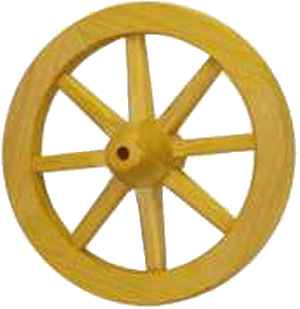 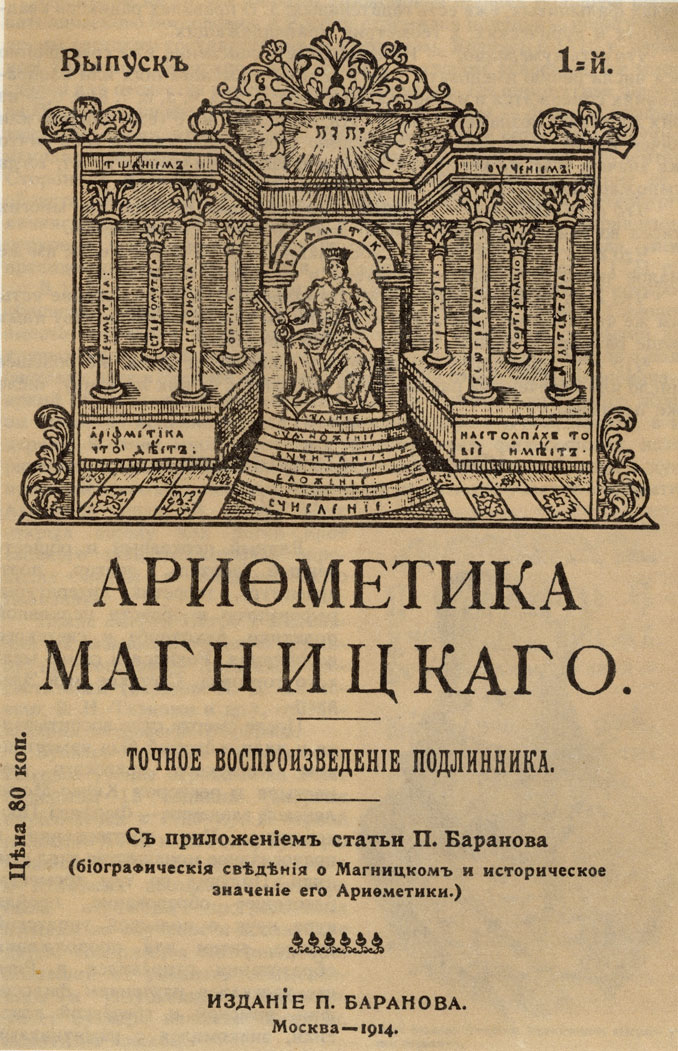 